221/20Mineral Titles Act 2010NOTICE OF LAND CEASING TO BE A MINERAL TITLE AREAMineral Titles Act 2010NOTICE OF LAND CEASING TO BE A MINERAL TITLE AREATitle Type and Number:Exploration Licence 31443Area Ceased on:02 July 2020Area:10 Blocks, 31.66 km²Locality:JINKAName of Applicant(s)/Holder(s):100% MOLYHIL MINING PTY LTD [ACN. 112 922 497]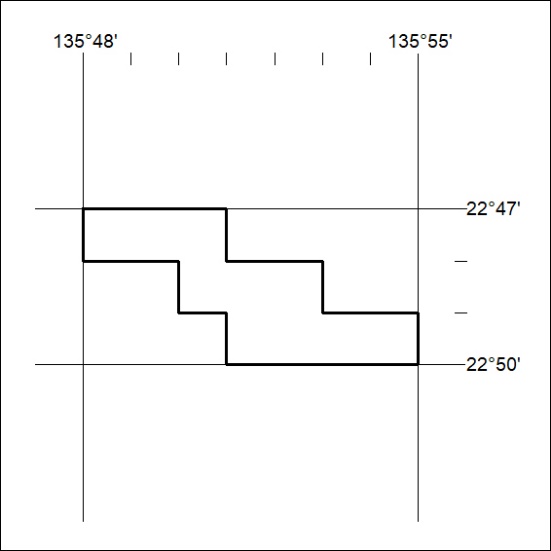 